Тема занятия: Знакомство с понятием – ритм, динамические оттенки.Дидактическая цель: целенаправленно формировать понятие о средствах музыкальной выразительности.Цели для ученика:Познакомиться с тембровым и темповым развитием;Совместно с учителем закрепить понятие динамическое развитие.Эмоционально ярко исполнять музыкальные произведения.Развивать навыки музыкального восприятия путем обогащения разнохарактерными интонациями.В процессе слушания музыки развивать тембровый, динамический слух.Метапредметные цели:способствовать овладению понятий;развивать умение анализировать, сравнивать, обобщать;формировать эмоциональную отзывчивость и личностное отношение.Личностные цели:воспитывать интерес и любовь к музыке, потребность общения с ней, желание слушать ее и исполнять.расширять словарный запас воспитывать интерес и любовь к музыке, потребность общения с ней, желание слушать ее и исполнять.Ход урока:Орг. момент.Цель: Создать условия для продуктивной работы на уроке,создать положительный эмоциональный настрой.- Здравствуйте! Сегодня у нас необычный урок..У нас в гостях фея музыки Она пришла не с пустыми руками. Что же она нам принесла? ( читает учитель)«Уважаемые, ребята! Сегодня у вас вновь встреча с музыкой. Я знаю, что вы уже много можете рассказать об этом удивительном явлении. Как живет музыка? Откуда она появилась? У каждого музыкального произведения, как и у каждого человека, есть лицо, сердце, пульс, душа, что делает его отличным, непохожим на другие. Музыкальных произведений, так же как и людей, очень много и все они разные, и даже в одном произведении во время его звучания происходят различные изменения. А что это за изменения? И с помощью чего они происходят, вы узнаете сегодня на уроке.- Помните, что музыка только тогда откроет вам свои тайны, когда вы сами этого очень захотите и будете очень активными.ПисьмоАктуализация опорных знаний (что ученики уже знают по данной теме).Цель: создать условия для формирования понятия динамическое развитие.-Сегодня на уроке мы продолжим знакомиться с развитием музыки.. Вам нужно разгадать ребус. Какое слово здесь зашифровано? ( демонстрация ребуса на доске)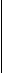 ДИНА КА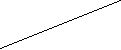 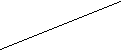 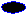 - Вспомните, что такое динамика?-Слышите музыку? Она доносится до нас из леса, где природа пробуждается ото сна. Это произведение великого композитора Эдварда Грига, а называется оно «Утро».-Послушайте ее и скажите, какое здесь развитие? -Как вы догадались? Что здесь изменяется?-Какая она по характеру?(Звучит музыка)- Посмотрите на экран в музыке существуют различные динамические оттенки. ПИАНО МЕЦЦОПИАНО МЕЦЦОФОРТЕ ФОРТЕ-Послушайте произведение еще раз, и выполните задание номер два своих рабочих листах. В овалы впишите динамические оттенки музыки, в том порядке как развивается музыка.P mp mf fТихо не совсем тихо чуть громче громко-Молодцы, вы справились с заданием.ДИНАМИЧЕСКАЯ ПАУЗА- Встаньте, давайте отдохнем и вспомним нашу « Песенку зарядку». Следите за моими жестами, я покажу когда петь громче. А когда тише.-Какое развитие здесь встретилось?-Ой, ребята. Кажется мы своей песней разбудили нашего старого знакомого.(Звучит начало песни)-Узнали? Кого же мы разбудили?-Давайте вспомним содержание песни по иллюстрациям.-Как же нужно исполнить песню, чтобы она прозвучала интересно, увлекательно и выразительно?Дети исполняют песню Б. Савельева «Неприятность эту мы переживем».Изучение нового материалаЦель: Познакомить учащихся с тембровым и темповым развитием.Фея музыки приготовила вам еще один ребус. Расшифруйте его.-Составьте слово по первым буквам.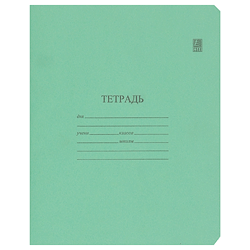 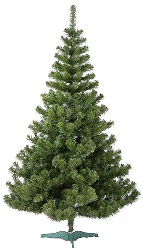 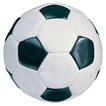 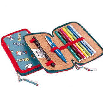 Сегодня мы познакомимся с понятием темп.Вот ракета мчит к луне.Всадник скачет на коне.Человек к ручью идет,Муравей зерно несет.Скорость разную не зряТемпом назовем, друзья.-Что такое темп?-Темп – это скорость движения музыки.-Темп бывает разный, медленный, средний и быстрый.-Давайте послушаем произведение Эдварда Грига « В пещере горного короля»-Слушая определите, какое развитие вам встретилось, какая музыка по характеру, что можно представить под эту музыку?И снова задание от феи Музыки.Вопросы кроссворда.Скорость движения музыки. (Темп)Полька – это… (танец)Музыка, под которую удобно шагать. (марш)Говорят, характер резкий,Говорят, он хулиган.Нет, не верьте - он ритмичный,Он трудяга… (барабан)Музыкальный спектакль, где люди свои мысли и чувства выражают пением. (опера)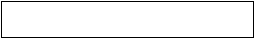 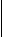 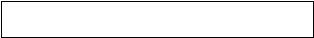 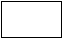 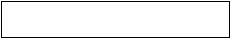 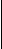 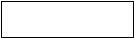 Какое слово у вас получилось?Тембр- это окраска звука или голоса. Каждый человек имеет определенную окраску голоса отличную от других. И каждый музыкальный инструмент тоже имеет свою, особую окраску звучания.Рефлексия (обратная связь, оценивание результатов работы обучающихся)Цель. Побудить обучающихся к осознанию своих ожиданий, знаний, умений, опыта, полученного на уроке, увидеть свое продвижение вперед в изучении предмета музыки.Давайте подведем итог нашего урока.Учитель предлагает ученикам ответить на вопросы:Что такое развитие?Какие два вида развития мы сегодня изучили?В каком произведении было яркое развитие музыки?- Что нового вы для себя открыли на уроке?Свой ответ прошу начинать со словНа сегодняшнем уроке я узнал . . .На этом уроке я похвалил бы себя за . . .После урока мне захотелось . . .- Оцените свою работу на уроке на лестнице успеха указанной на доске:нижняя ступенька - я справился, но мне помогали товарищи;средняя ступенька - у меня были ошибки, но я все понял и исправил сам;верхняя ступенька - мне всё удалось.Вы все сегодня хорошо поработали, до свидания, до новых встречУченики отвечают на вопрос учителя.Продолжают предложения, которые представлены на доске:На сегодняшнем уроке я узнал . . .На этом уроке я похвалил бы себя за . . .После урока мне захотелось . . .